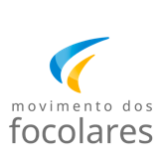 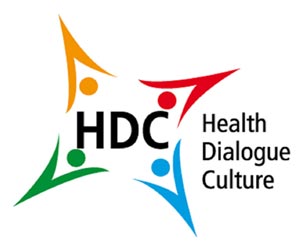 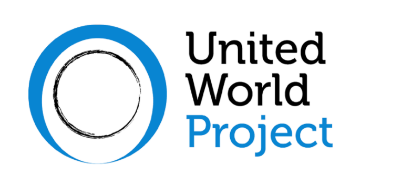 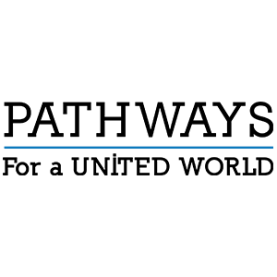 Ambiente AcessívelSociedade inclusivaPrimeiro webinar, para aprofundar a cultura da acessibilidade, para trocar experiências sobre como construir uma sociedade livre de barreiras arquitetônicas, tecnológicas, culturais, sociais que excluem muitas pessoas.www.aeis.cloudSábado 11 de setembro 2021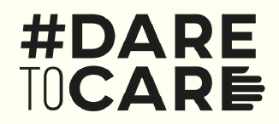 		16 horas (horário de Brasília - UTC 19)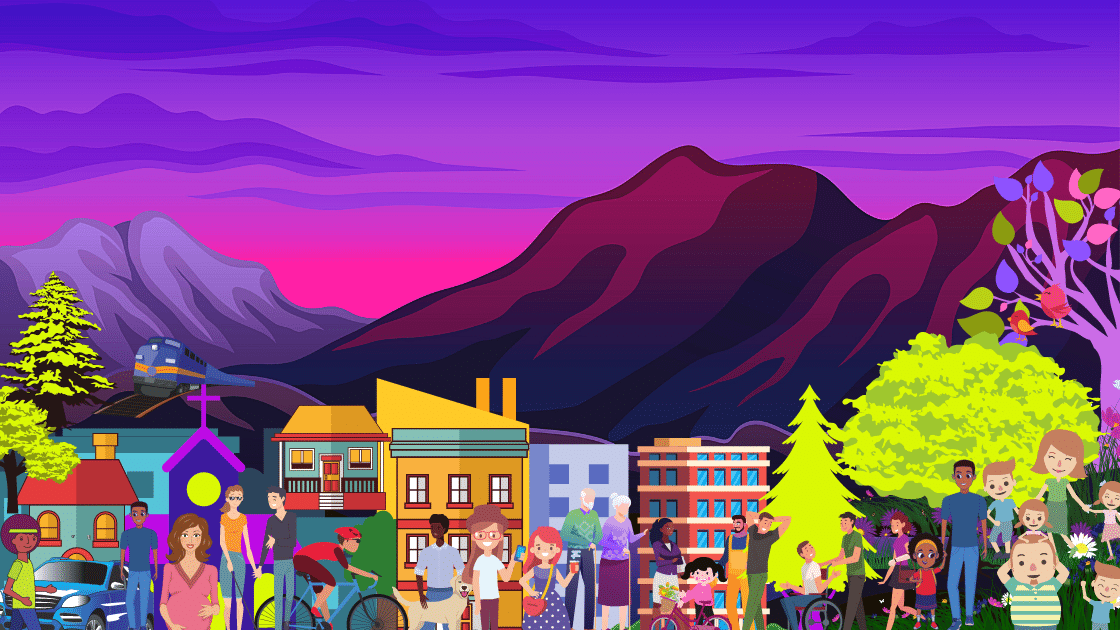 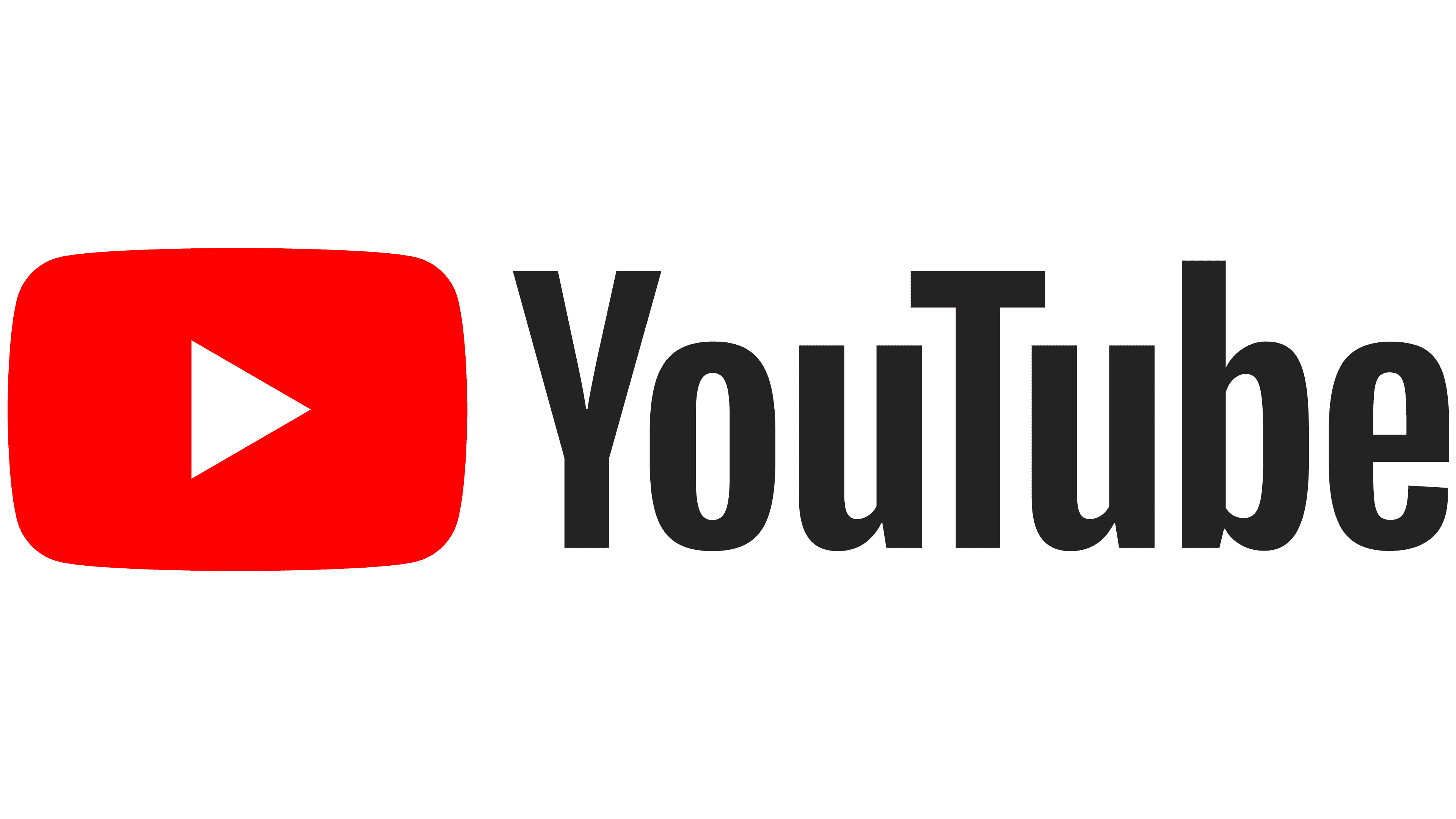 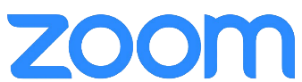 